og Arion banki hf. gera með sér eftirfarandi samning um innheimtu húsgjalda.Eftirfarandi upplýsingar liggja fyrir:** Innheimtulög nr. 95/2008*** Reglugerð um hámarksfjárhæð innheimtukostnaðar o.fl. nr. 37/2009Þjónustugjöld vegna innheimtuþjónustunnar eru skuldfærð af skuldfærslureikningi 15. hvers mánaðar. Falli 15. dagur mánaðar á helgi eða lokaðan bankadag er þóknunin skuldfærð næsta virka dag á eftir.Öllum breytingum verður að skila til bankans fyrir 18. hvers mánaðar.Upphafsstafir viðskiptavinar  ________ÞjónustaKröfuhafi getur nýtt sér Innheimtuþjónustu Arion banka til að innheimta kröfur með eftirfarandi hætti:Greiðsluseðill er sendur til greiðanda - greiðslulína er birt í netbanka. Greiðslulína fyrir kröfu er einungis birt í netbanka en enginn greiðsluseðill er sendur. Óski húsfélagið eftir að sleppa útsendingu greiðsluseðla, þarf samþykki allra íbúðareiganda.Kröfuhafi getur nýtt sér viðmót Netbankans Arion banka á vefsetri bankans - Innheimtukröfur - til að vinna með kröfur. Rafræn birting á greiðsluseðlum og reikningum er aukaþjónusta og fellur ekki undir samning þennan.Bankinn sér um að skrifa út greiðsluseðla í lok hvers mánaðar fyrir húsgjöldum samkvæmt þeim upplýsingum sem húsfélagið veitir og samþykktar hafa verið á löglega boðuðum húsfundi. Gjaldkeri gefur upp fasta heildartölu húsgjalda og hvernig sú upphæð eigi að skiptast (jafnskipt/hlutfallsskipt). Einnig geta verið sérgjöld á hverjum greiðsluseðli ef innheimta þarf eitthvað sérstaklega. Dráttarvexti er hægt að reikna ef skuld er eigi greidd fyrir eindaga. Gjald fyrir þjónustu þessa fer eftir verðskrá bankans hverju sinni. Verðskrá bankans er aðgengileg á vefsetri hans. Gjaldkeri ábyrgist að innistæða á reikningnum sé næg hverju sinni fyrir þjónustugjöldunum.Þegar skipt er um gjaldkera hjá húsfélaginu, verður stjórn húsfélagsins að tilkynna bankanum það á þar til gerðum eyðublöðum. Stjórn húsfélags / gjaldkeri kynnir greiðendum sínum þær greiðsluleiðir sem í boði eru.SkilmálarKröfuhafi/gjaldkeri ber alltaf ábyrgð á öllum upplýsingum um kröfur jafnvel þó að bankinn sjái um skráningu og stofnun kröfu. Allar breytingar á stofnun, breytingu og niðurfellingu á kröfum eru á ábyrgð kröfuhafa. Allar færslur sem framkvæmdar eru í Netbanka Arion banka og innheimtuþjónustu bankans eru á ábyrgð kröfuhafa/gjaldkera. Kröfuhafi /gjaldkeri ábyrgist að kröfur sem hann stofnar eða lætur stofna séu réttmætar. Sé stofnað til kröfu eða krafna vegna reikninga skulu kröfurnar vera í samræmi við þá. Kröfuhafi/gjaldkeri ber fulla ábyrgð á því að fylgikröfur við aðalkröfu, eins og til dæmis tilkynninga- og greiðslugjald (seðilgjald), vanskilakostnaður o.s.frv., séu í öllum tilfellum í samræmi við lög og reglur. Kröfuhafi/gjaldkeri ber fulla ábyrgð á þeim innheimtuferli sem kröfur hans fara í, jafnvel þó að bankinn setji það upp fyrir kröfuhafa. Kröfuhafa/gjaldkera ber samkvæmt innheimtulögum og reglugerð um hámarksfjárhæð innheimtukostnaðar skylda til að senda innheimtuviðvörun á greiðanda kröfunnar. Kröfuhafi ber fulla ábyrgð á því að innheimtuviðvörunin komist til skila til greiðanda þó að bankinn sjái um prentun og póstsendingu hennar. Kröfuhafi/gjaldkeri staðfestir að hann hefur kynnt sér tilmæli viðskiptaráðherra til fjármálafyrirtækja um seðilgjöld frá 19. febrúar 2008, innheimtulög nr. 95/2008  og reglugerð um hámarksfjárhæð innheimtukostnaðar nr. 37/2009. Hann ábyrgist og staðfestir að innheimta á hans vegum sé í fullu samræmi við fyrrgreind tilmæli, reglugerð og lög. Bankinn áskilur sér rétt til að fella niður eða breyta fyrirvaralaust kröfum eða innheimtuferlum sem eru að mati hans ekki réttmætar eða í ósamræmi við samning þennan, tilmæli viðskiptaráðherra til fjármálafyrirtækja um seðilgjöld frá 19. febrúar 2008 , innheimtulög nr. 95/2008 eða reglugerð um hámarksfjárhæð innheimtukostnaðar nr. 37/2009 . Bankinn ber ekki ábyrgð á því ef ekki er hægt að senda út greiðsluseðil eða skuldfæra reikning vegna kröfu með nægilegum fyrirvara fyrir eindaga vegna þess að krafa hefur verið stofnuð of seint. Bankinn er aldrei aðili að eða ber neina ábyrgð á deilum á milli kröfuhafa og greiðanda. Bankinn er ekki ábyrgur vegna tjóns sem verður vegna aðstæðna eða atburða sem hann hefur ekki á valdi sínu, svo sem verkföllum, náttúruhamförum, eldsvoða, truflun á orkuveitum, fjarskiptum eða samgöngum, stjórnvaldsaðgerðum, hryðjuverkum, aðgerðum þriðja aðila og öðrum aðgerðum.Samningurinn er í gildi þar til að honum er sagt upp. Samningurinn er uppsegjanlegur af hálfu beggja aðila með eins mánaðar fyrirvara. Tilkynning um uppsögn skal send aðilum með sannanlegum hætti. Hvorum samningsaðila um sig er heimilt að rifta samningi þessum án fyrirvara sé um vanefnd að ræða. Það teljast t.d. vanefndir á samningi þessum ef samningsaðilar brjóta gegn skuldbindingum sínum samkvæmt samningi þessum. Jafnframt telst það til vanefnda ef gert er árangurslaust fjárnám hjá kröfuhafa, óskað er nauðungarsölu á eignum hans eða ef bú kröfuhafa er tekið til gjaldþrotaskipta. Verði samningnum sagt upp eða honum rift skal ekki stofna nýjar kröfur í innheimtuþjónustu bankans en heimilt að ljúka afgreiðslu þeirra krafna sem þegar hafa verið skráðar. Samningur þessi skal gerður í tveimur samhljóða eintökum og heldur hvor aðili sínu eintaki.Rísi mál út af samningi þessum skal reka það fyrir Héraðsdómi Reykjavíkur.samningursamningur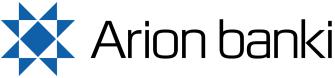 um innheimtuþjónustu húsfélagaHúsfélag (kröfuhafi)Húsfélag (kröfuhafi)Húsfélag (kröfuhafi)KennitalaNafn gjaldkeraNafn gjaldkeraNafn gjaldkeraKennitala gjaldkeraSímiNetfang  gjaldkeraNetfang  gjaldkeraNetfang  gjaldkeraTextalykill auðkennis:Textalykill auðkennis:Textalykill auðkennis:(Tveggja stafa lykill. Þ.e. lýsing á því sem verið er að innheimta. Dæmi: 37 = Reikningar. R3 = Húsgjöld)(Tveggja stafa lykill. Þ.e. lýsing á því sem verið er að innheimta. Dæmi: 37 = Reikningar. R3 = Húsgjöld)(Tveggja stafa lykill. Þ.e. lýsing á því sem verið er að innheimta. Dæmi: 37 = Reikningar. R3 = Húsgjöld)(Tveggja stafa lykill. Þ.e. lýsing á því sem verið er að innheimta. Dæmi: 37 = Reikningar. R3 = Húsgjöld)(Tveggja stafa lykill. Þ.e. lýsing á því sem verið er að innheimta. Dæmi: 37 = Reikningar. R3 = Húsgjöld)Ráðstöfunarreikningur:Ráðstöfunarreikningur:Ráðstöfunarreikningur:BankiBankiBankihbhbReikningsnúmerReikningsnúmerReikningsnúmerReikningsnúmerSkuldfærslureikningur:Skuldfærslureikningur:Skuldfærslureikningur:BankiBankiBankihbhbReikningsnúmerReikningsnúmerReikningsnúmerReikningsnúmerGjalddagi:Eindagi:Eindagi:Eindagi:Eindagi:Eindagi:Eindagi:Eindagi:Fyrsti gjalddagi:Fyrsti gjalddagi:Fyrsti gjalddagi:Fyrsti gjalddagi:Niðurfellingardagur:Niðurfellingardagur:Niðurfellingardagur:(Sá dagafjöldi frá því að krafan er stofnuð þar til hún fellur niður. Hámarkstími krafna eru 1440 dagar.)(Sá dagafjöldi frá því að krafan er stofnuð þar til hún fellur niður. Hámarkstími krafna eru 1440 dagar.)(Sá dagafjöldi frá því að krafan er stofnuð þar til hún fellur niður. Hámarkstími krafna eru 1440 dagar.)(Sá dagafjöldi frá því að krafan er stofnuð þar til hún fellur niður. Hámarkstími krafna eru 1440 dagar.)(Sá dagafjöldi frá því að krafan er stofnuð þar til hún fellur niður. Hámarkstími krafna eru 1440 dagar.)(Sá dagafjöldi frá því að krafan er stofnuð þar til hún fellur niður. Hámarkstími krafna eru 1440 dagar.)(Sá dagafjöldi frá því að krafan er stofnuð þar til hún fellur niður. Hámarkstími krafna eru 1440 dagar.)(Sá dagafjöldi frá því að krafan er stofnuð þar til hún fellur niður. Hámarkstími krafna eru 1440 dagar.)(Sá dagafjöldi frá því að krafan er stofnuð þar til hún fellur niður. Hámarkstími krafna eru 1440 dagar.)(Sá dagafjöldi frá því að krafan er stofnuð þar til hún fellur niður. Hámarkstími krafna eru 1440 dagar.)(Sá dagafjöldi frá því að krafan er stofnuð þar til hún fellur niður. Hámarkstími krafna eru 1440 dagar.)(Sá dagafjöldi frá því að krafan er stofnuð þar til hún fellur niður. Hámarkstími krafna eru 1440 dagar.)ÚTSENDING ÍTREKUNARBRÉFSÚTSENDING ÍTREKUNARBRÉFSÚTSENDING ÍTREKUNARBRÉFSÚTSENDING ÍTREKUNARBRÉFSÚTSENDING ÍTREKUNARBRÉFSÚTSENDING ÍTREKUNARBRÉFSÚTSENDING ÍTREKUNARBRÉFSÚTSENDING ÍTREKUNARBRÉFSÚTSENDING ÍTREKUNARBRÉFSÚTSENDING ÍTREKUNARBRÉFSÚTSENDING ÍTREKUNARBRÉFSÚTSENDING ÍTREKUNARBRÉFSÚTSENDING ÍTREKUNARBRÉFSÚTSENDING ÍTREKUNARBRÉFSÚTSENDING ÍTREKUNARBRÉFS  Já      Nei  Já      Nei  Já      Nei  Já      Nei  Já      NeiTegundir ítrekanaTegundir ítrekanaTegundir ítrekanaTegundir ítrekanaTegundir ítrekanaTegundir ítrekanaTegundir ítrekanaTegundir ítrekanaTegundir ítrekanaTegundir ítrekanaTegundir ítrekanaTegundir ítrekanaTegundir ítrekanaTegundir ítrekanaTegundir ítrekanaTegundir ítrekanaTegundir ítrekanaTegundir ítrekanaTegundir ítrekanaTegundir ítrekana  Ábending um ógreiddan greiðsluseðil  Ábending um ógreiddan greiðsluseðil  Ábending um ógreiddan greiðsluseðil  Ábending um ógreiddan greiðsluseðil  Ábending um ógreiddan greiðsluseðil  Ábending um ógreiddan greiðsluseðil  Ábending um ógreiddan greiðsluseðil  Ábending um ógreiddan greiðsluseðil  Ábending um ógreiddan greiðsluseðil  Ábending um ógreiddan greiðsluseðil  Ábending um ógreiddan greiðsluseðil  Ábending um ógreiddan greiðsluseðil  Ábending um ógreiddan greiðsluseðil  Ábending um ógreiddan greiðsluseðil  Ábending um ógreiddan greiðsluseðildögum eftir eindagadögum eftir eindagadögum eftir eindagadögum eftir eindaga  Innheimtuviðvörun  Innheimtuviðvörun  Innheimtuviðvörun  Innheimtuviðvörun  Innheimtuviðvörun  Innheimtuviðvörun  Innheimtuviðvörun  Innheimtuviðvörun  Innheimtuviðvörun  Innheimtuviðvörun  Innheimtuviðvörun  Innheimtuviðvörun  Innheimtuviðvörun  Innheimtuviðvörun  Innheimtuviðvörundögum eftir eindagadögum eftir eindagadögum eftir eindagadögum eftir eindagaTilkynninga- og greiðslugjald bætist við kröfuupphæð þegar greitt er(Kröfuhafi fær gjaldið)Tilkynninga- og greiðslugjald bætist við kröfuupphæð þegar greitt er(Kröfuhafi fær gjaldið)Tilkynninga- og greiðslugjald bætist við kröfuupphæð þegar greitt er(Kröfuhafi fær gjaldið)Tilkynninga- og greiðslugjald bætist við kröfuupphæð þegar greitt er(Kröfuhafi fær gjaldið)Tilkynninga- og greiðslugjald bætist við kröfuupphæð þegar greitt er(Kröfuhafi fær gjaldið)Tilkynninga- og greiðslugjald bætist við kröfuupphæð þegar greitt er(Kröfuhafi fær gjaldið)Tilkynninga- og greiðslugjald bætist við kröfuupphæð þegar greitt er(Kröfuhafi fær gjaldið)Tilkynninga- og greiðslugjald bætist við kröfuupphæð þegar greitt er(Kröfuhafi fær gjaldið)Tilkynninga- og greiðslugjald bætist við kröfuupphæð þegar greitt er(Kröfuhafi fær gjaldið)Tilkynninga- og greiðslugjald bætist við kröfuupphæð þegar greitt er(Kröfuhafi fær gjaldið)Tilkynninga- og greiðslugjald bætist við kröfuupphæð þegar greitt er(Kröfuhafi fær gjaldið)Tilkynninga- og greiðslugjald bætist við kröfuupphæð þegar greitt er(Kröfuhafi fær gjaldið)Tilkynninga- og greiðslugjald bætist við kröfuupphæð þegar greitt er(Kröfuhafi fær gjaldið)Tilkynninga- og greiðslugjald bætist við kröfuupphæð þegar greitt er(Kröfuhafi fær gjaldið)Tilkynninga- og greiðslugjald bætist við kröfuupphæð þegar greitt er(Kröfuhafi fær gjaldið)Tilkynninga- og greiðslugjald bætist við kröfuupphæð þegar greitt er(Kröfuhafi fær gjaldið)Tilkynninga- og greiðslugjald bætist við kröfuupphæð þegar greitt er(Kröfuhafi fær gjaldið)Tilkynninga- og greiðslugjald bætist við kröfuupphæð þegar greitt er(Kröfuhafi fær gjaldið)Tilkynninga- og greiðslugjald bætist við kröfuupphæð þegar greitt er(Kröfuhafi fær gjaldið)Tilkynninga- og greiðslugjald bætist við kröfuupphæð þegar greitt er(Kröfuhafi fær gjaldið)Ef kröfur eru ekki í beingreiðslu Ef kröfur eru ekki í beingreiðslu Ef kröfur eru ekki í beingreiðslu Ef kröfur eru ekki í beingreiðslu Ef kröfur eru ekki í beingreiðslu Ef kröfur eru ekki í beingreiðslu Ef kröfur eru ekki í beingreiðslu Ef kröfur eru ekki í beingreiðslu Ef kröfur eru ekki í beingreiðslu Ef kröfur eru ekki í beingreiðslu Ef kröfur eru ekki í beingreiðslu Ef kröfur eru ekki í beingreiðslu Ef kröfur eru ekki í beingreiðslu Ef kröfur eru ekki í beingreiðslu Ef kröfur eru ekki í beingreiðslu kr.      kr.      Ef kröfur eru í beingreiðslu Ef kröfur eru í beingreiðslu Ef kröfur eru í beingreiðslu Ef kröfur eru í beingreiðslu Ef kröfur eru í beingreiðslu Ef kröfur eru í beingreiðslu Ef kröfur eru í beingreiðslu Ef kröfur eru í beingreiðslu Ef kröfur eru í beingreiðslu Ef kröfur eru í beingreiðslu Ef kröfur eru í beingreiðslu Ef kröfur eru í beingreiðslu Ef kröfur eru í beingreiðslu Ef kröfur eru í beingreiðslu Ef kröfur eru í beingreiðslu kr.      kr.      Greiða þarf kröfu með sama númeri í gjalddagaröð, þá elstu fyrst: Greiða þarf kröfu með sama númeri í gjalddagaröð, þá elstu fyrst: Greiða þarf kröfu með sama númeri í gjalddagaröð, þá elstu fyrst: Greiða þarf kröfu með sama númeri í gjalddagaröð, þá elstu fyrst: Greiða þarf kröfu með sama númeri í gjalddagaröð, þá elstu fyrst: Greiða þarf kröfu með sama númeri í gjalddagaröð, þá elstu fyrst: Greiða þarf kröfu með sama númeri í gjalddagaröð, þá elstu fyrst: Greiða þarf kröfu með sama númeri í gjalddagaröð, þá elstu fyrst: Greiða þarf kröfu með sama númeri í gjalddagaröð, þá elstu fyrst: Greiða þarf kröfu með sama númeri í gjalddagaröð, þá elstu fyrst: Greiða þarf kröfu með sama númeri í gjalddagaröð, þá elstu fyrst: Greiða þarf kröfu með sama númeri í gjalddagaröð, þá elstu fyrst: Greiða þarf kröfu með sama númeri í gjalddagaröð, þá elstu fyrst: Greiða þarf kröfu með sama númeri í gjalddagaröð, þá elstu fyrst: Greiða þarf kröfu með sama númeri í gjalddagaröð, þá elstu fyrst:   Já      Nei  Já      Nei  Já      Nei  Já      Nei  Já      NeiInnáborganir leyfðar: Innáborganir leyfðar: Innáborganir leyfðar: Innáborganir leyfðar: Innáborganir leyfðar: Innáborganir leyfðar: Innáborganir leyfðar: Innáborganir leyfðar: Innáborganir leyfðar: Innáborganir leyfðar: Innáborganir leyfðar: Innáborganir leyfðar: Innáborganir leyfðar: Innáborganir leyfðar: Innáborganir leyfðar:   Já      Nei  Já      Nei  Já      Nei  Já      Nei  Já      NeiDRÁTTARVEXTIR (reiknast frá gjalddaga ef greitt er eftir eindaga) DRÁTTARVEXTIR (reiknast frá gjalddaga ef greitt er eftir eindaga) DRÁTTARVEXTIR (reiknast frá gjalddaga ef greitt er eftir eindaga) DRÁTTARVEXTIR (reiknast frá gjalddaga ef greitt er eftir eindaga) DRÁTTARVEXTIR (reiknast frá gjalddaga ef greitt er eftir eindaga) DRÁTTARVEXTIR (reiknast frá gjalddaga ef greitt er eftir eindaga) DRÁTTARVEXTIR (reiknast frá gjalddaga ef greitt er eftir eindaga) DRÁTTARVEXTIR (reiknast frá gjalddaga ef greitt er eftir eindaga) DRÁTTARVEXTIR (reiknast frá gjalddaga ef greitt er eftir eindaga) DRÁTTARVEXTIR (reiknast frá gjalddaga ef greitt er eftir eindaga) DRÁTTARVEXTIR (reiknast frá gjalddaga ef greitt er eftir eindaga) DRÁTTARVEXTIR (reiknast frá gjalddaga ef greitt er eftir eindaga) DRÁTTARVEXTIR (reiknast frá gjalddaga ef greitt er eftir eindaga) DRÁTTARVEXTIR (reiknast frá gjalddaga ef greitt er eftir eindaga) DRÁTTARVEXTIR (reiknast frá gjalddaga ef greitt er eftir eindaga)   Já      Nei  Já      Nei  Já      Nei  Já      Nei  Já      NeiVANSKILAGJALD*,**VANSKILAGJALD*,**VANSKILAGJALD*,**VANSKILAGJALD*,**VANSKILAGJALD*,**VANSKILAGJALD*,**VANSKILAGJALD*,**VANSKILAGJALD*,**VANSKILAGJALD*,**VANSKILAGJALD*,**VANSKILAGJALD*,**VANSKILAGJALD*,**VANSKILAGJALD*,**VANSKILAGJALD*,**VANSKILAGJALD*,**VANSKILAGJALD*,**VANSKILAGJALD*,**VANSKILAGJALD*,**VANSKILAGJALD*,**VANSKILAGJALD*,**Vanskilagjald kr. Vanskilagjald kr. leggst við kröfuleggst við kröfuleggst við kröfuleggst við kröfuleggst við kröfuleggst við kröfudögum eftir eindaga.dögum eftir eindaga.dögum eftir eindaga.dögum eftir eindaga.dögum eftir eindaga.dögum eftir eindaga.dögum eftir eindaga.Vanskilagjald leggst á miðað við eindaga og er að hámarki 950 kr., sbr. innheimtulög nr. 95/2008 og reglugerð um hámarksfjárhæð innheimtukostnaðar o.fl. nr.37/2009.Vanskilagjald leggst á miðað við eindaga og er að hámarki 950 kr., sbr. innheimtulög nr. 95/2008 og reglugerð um hámarksfjárhæð innheimtukostnaðar o.fl. nr.37/2009.Vanskilagjald leggst á miðað við eindaga og er að hámarki 950 kr., sbr. innheimtulög nr. 95/2008 og reglugerð um hámarksfjárhæð innheimtukostnaðar o.fl. nr.37/2009.Vanskilagjald leggst á miðað við eindaga og er að hámarki 950 kr., sbr. innheimtulög nr. 95/2008 og reglugerð um hámarksfjárhæð innheimtukostnaðar o.fl. nr.37/2009.Vanskilagjald leggst á miðað við eindaga og er að hámarki 950 kr., sbr. innheimtulög nr. 95/2008 og reglugerð um hámarksfjárhæð innheimtukostnaðar o.fl. nr.37/2009.Vanskilagjald leggst á miðað við eindaga og er að hámarki 950 kr., sbr. innheimtulög nr. 95/2008 og reglugerð um hámarksfjárhæð innheimtukostnaðar o.fl. nr.37/2009.Vanskilagjald leggst á miðað við eindaga og er að hámarki 950 kr., sbr. innheimtulög nr. 95/2008 og reglugerð um hámarksfjárhæð innheimtukostnaðar o.fl. nr.37/2009.Vanskilagjald leggst á miðað við eindaga og er að hámarki 950 kr., sbr. innheimtulög nr. 95/2008 og reglugerð um hámarksfjárhæð innheimtukostnaðar o.fl. nr.37/2009.Vanskilagjald leggst á miðað við eindaga og er að hámarki 950 kr., sbr. innheimtulög nr. 95/2008 og reglugerð um hámarksfjárhæð innheimtukostnaðar o.fl. nr.37/2009.Vanskilagjald leggst á miðað við eindaga og er að hámarki 950 kr., sbr. innheimtulög nr. 95/2008 og reglugerð um hámarksfjárhæð innheimtukostnaðar o.fl. nr.37/2009.Vanskilagjald leggst á miðað við eindaga og er að hámarki 950 kr., sbr. innheimtulög nr. 95/2008 og reglugerð um hámarksfjárhæð innheimtukostnaðar o.fl. nr.37/2009.Vanskilagjald leggst á miðað við eindaga og er að hámarki 950 kr., sbr. innheimtulög nr. 95/2008 og reglugerð um hámarksfjárhæð innheimtukostnaðar o.fl. nr.37/2009.Vanskilagjald leggst á miðað við eindaga og er að hámarki 950 kr., sbr. innheimtulög nr. 95/2008 og reglugerð um hámarksfjárhæð innheimtukostnaðar o.fl. nr.37/2009.Vanskilagjald leggst á miðað við eindaga og er að hámarki 950 kr., sbr. innheimtulög nr. 95/2008 og reglugerð um hámarksfjárhæð innheimtukostnaðar o.fl. nr.37/2009.Vanskilagjald leggst á miðað við eindaga og er að hámarki 950 kr., sbr. innheimtulög nr. 95/2008 og reglugerð um hámarksfjárhæð innheimtukostnaðar o.fl. nr.37/2009.Vanskilagjald leggst á miðað við eindaga og er að hámarki 950 kr., sbr. innheimtulög nr. 95/2008 og reglugerð um hámarksfjárhæð innheimtukostnaðar o.fl. nr.37/2009.Vanskilagjald leggst á miðað við eindaga og er að hámarki 950 kr., sbr. innheimtulög nr. 95/2008 og reglugerð um hámarksfjárhæð innheimtukostnaðar o.fl. nr.37/2009.Vanskilagjald leggst á miðað við eindaga og er að hámarki 950 kr., sbr. innheimtulög nr. 95/2008 og reglugerð um hámarksfjárhæð innheimtukostnaðar o.fl. nr.37/2009.Vanskilagjald leggst á miðað við eindaga og er að hámarki 950 kr., sbr. innheimtulög nr. 95/2008 og reglugerð um hámarksfjárhæð innheimtukostnaðar o.fl. nr.37/2009.Vanskilagjald leggst á miðað við eindaga og er að hámarki 950 kr., sbr. innheimtulög nr. 95/2008 og reglugerð um hámarksfjárhæð innheimtukostnaðar o.fl. nr.37/2009.Ath. ekki er heimilt að leggja vanskilagjald á kröfu fyrr en ítrekun hefur verið send út.Ath. ekki er heimilt að leggja vanskilagjald á kröfu fyrr en ítrekun hefur verið send út.Ath. ekki er heimilt að leggja vanskilagjald á kröfu fyrr en ítrekun hefur verið send út.Ath. ekki er heimilt að leggja vanskilagjald á kröfu fyrr en ítrekun hefur verið send út.Ath. ekki er heimilt að leggja vanskilagjald á kröfu fyrr en ítrekun hefur verið send út.Ath. ekki er heimilt að leggja vanskilagjald á kröfu fyrr en ítrekun hefur verið send út.Ath. ekki er heimilt að leggja vanskilagjald á kröfu fyrr en ítrekun hefur verið send út.Ath. ekki er heimilt að leggja vanskilagjald á kröfu fyrr en ítrekun hefur verið send út.Ath. ekki er heimilt að leggja vanskilagjald á kröfu fyrr en ítrekun hefur verið send út.Ath. ekki er heimilt að leggja vanskilagjald á kröfu fyrr en ítrekun hefur verið send út.Ath. ekki er heimilt að leggja vanskilagjald á kröfu fyrr en ítrekun hefur verið send út.Ath. ekki er heimilt að leggja vanskilagjald á kröfu fyrr en ítrekun hefur verið send út.Ath. ekki er heimilt að leggja vanskilagjald á kröfu fyrr en ítrekun hefur verið send út.Ath. ekki er heimilt að leggja vanskilagjald á kröfu fyrr en ítrekun hefur verið send út.Ath. ekki er heimilt að leggja vanskilagjald á kröfu fyrr en ítrekun hefur verið send út.Ath. ekki er heimilt að leggja vanskilagjald á kröfu fyrr en ítrekun hefur verið send út.Ath. ekki er heimilt að leggja vanskilagjald á kröfu fyrr en ítrekun hefur verið send út.Ath. ekki er heimilt að leggja vanskilagjald á kröfu fyrr en ítrekun hefur verið send út.Ath. ekki er heimilt að leggja vanskilagjald á kröfu fyrr en ítrekun hefur verið send út.Ath. ekki er heimilt að leggja vanskilagjald á kröfu fyrr en ítrekun hefur verið send út.Prentun og póstsendingPrentun og póstsendingPrentun og póstsendingPrentun og póstsendingPrentun og póstsendingPrentun og póstsendingPrentun og póstsendingPrentun og póstsendingPrentun og póstsendingPrentun og póstsendingPrentun og póstsendingPrentun og póstsendingPrentun og póstsendingPrentun og póstsendingPrentun og póstsendingPrentun og póstsendingPrentun og póstsendingPrentun og póstsendingPrentun og póstsendingPrentun og póstsending  Kröfur birtast eingöngu í netbanka greiðanda.  Kröfur birtast eingöngu í netbanka greiðanda.  Kröfur birtast eingöngu í netbanka greiðanda.  Kröfur birtast eingöngu í netbanka greiðanda.  Kröfur birtast eingöngu í netbanka greiðanda.  Kröfur birtast eingöngu í netbanka greiðanda.  Kröfur birtast eingöngu í netbanka greiðanda.  Kröfur birtast eingöngu í netbanka greiðanda.  Kröfur birtast eingöngu í netbanka greiðanda.  Kröfur birtast eingöngu í netbanka greiðanda.  Kröfur birtast eingöngu í netbanka greiðanda.  Kröfur birtast eingöngu í netbanka greiðanda.  Kröfur birtast eingöngu í netbanka greiðanda.  Kröfur birtast eingöngu í netbanka greiðanda.  Kröfur birtast eingöngu í netbanka greiðanda.  RB sér um prentun og póstsendingu.  RB sér um prentun og póstsendingu.  RB sér um prentun og póstsendingu.  RB sér um prentun og póstsendingu.  RB sér um prentun og póstsendingu.  Arion banki sér um prentun og seðlar sóttir í útibú.  Arion banki sér um prentun og seðlar sóttir í útibú.  Arion banki sér um prentun og seðlar sóttir í útibú.  Arion banki sér um prentun og seðlar sóttir í útibú.  Arion banki sér um prentun og seðlar sóttir í útibú.  Arion banki sér um prentun og seðlar sóttir í útibú.  Arion banki sér um prentun og seðlar sóttir í útibú.  Arion banki sér um prentun og seðlar sóttir í útibú.  Arion banki sér um prentun og seðlar sóttir í útibú.  Arion banki sér um prentun og seðlar sóttir í útibú.  Arion banki sér um prentun og seðlar sóttir í útibú.  Arion banki sér um prentun og seðlar sóttir í útibú.  Arion banki sér um prentun og seðlar sóttir í útibú.  Arion banki sér um prentun og seðlar sóttir í útibú.  Arion banki sér um prentun og seðlar sóttir í útibú.Samningur um innheimtuþjónustu húsfélagaStaður og dagsetningUndirskrift gjaldkeraF.h. Arion banka hf.